    07  ноябрь 2016 й.	№  10-1                            07 ноября  .      Аккуз ауылы	                                                                           с. Аккузево            О внесении дополнений в решение Совета сельского поселения Аккузевский сельсовет от  13 апреля 2015г. № 10-3 «Правила благоустройства населенных пунктов сельского поселения Аккузевский сельсовет муниципального района Илишевский район Республики Башкортостан»Руководствуясь статьей 14 Федерального закона от 06.10.2003 № 131 - ФЗ «Об общих принципах организации местного самоуправления в Российской Федерации», Совет сельского поселения Аккузевский сельсовет муниципального района Илишевский район Республики Башкортостан  р е ш и л:1. Внести дополнения в Правила благоустройства сельского поселения Аккузевский сельсовет муниципального района Илишевский район Республики Башкортостан утвержденного решением Совета сельского поселения Аккузевский сельсовет муниципального района Илишевский район Республики Башкортостан от «13» апреля . № 10-3.2. Пункт 1.2. раздела 1 дополнить подпунктом 27 следующего содержания:«27) специальное автотранспортное средство – это автомобили со специальным оборудованием, предназначенным для выполнения различных,  работ и услуг.»3. Раздел 2 дополнить пунктами 2.21, 2.22, 2.23 следующего содержания:«2.21. Содержание и уборка мест общего пользования организуется администрацией сельского поселения Аккузевский  сельсовет;Уборка автодорог возлагается:- между населенными пунктами – на обслуживающие дорожные организации, определяемые по результатам конкурса;- в населенных пунктах (улиц, переулков) – на обслуживающие дорожные организации, определяемые по результатам конкурса и на администрацию сельского поселения  Аккузевский сельсовет;2.22. Работы по благоустройству в границах территории сельских поселений могут выполняться с привлечением специальных автотранспортных средств;2.23. Администрация сельского поселения, имеющая в собственности специальные автотранспортные средства, предназначенные преимущественно для выполнения различных работ по благоустройству территории сельских поселений  содержатся за счёт средств бюджета сельского поселения и Республики Башкортостан, в частности:- приобретение горюче – смазочных материалов;- приобретение запасных частей;- уплата транспортного налога;- услуги страхования.»4. Настоящее решение подлежит размещению на официальном сайте администрации сельского поселения Аккузевский сельсовет муниципального района Илишевский район Республики Башкортостан.5. Контроль за исполнением настоящего решения возложить на постоянную комиссию Совета по земельным вопросам, благоустройству и экологии.6.  Настоящее решение вступает в силу со дня его обнародования.Глава сельского поселения Аккузевский  сельсовет муниципального  района Илишевский район  Республики Башкортостан:                                     В.Р.Ахметьянов Башортостан РеспубликаҺыилеш районымуниципаль районынынАККУЗ ауыл советыауыл билӘмӘҺе советы(Башортостан РеспубликаҺыилеш районынынАККУЗ ауыл советы)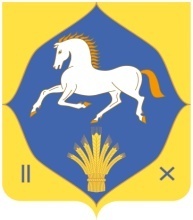 совет сельского поселенияАккузевский сельсовет муниципального районаилишевский районреспублики башкортостан(Совет Аккузевский сельсоветИлишевского районареспублики Башкортостан)                КАРАР                                                                              РЕШЕНИЕ